Hudební nauka  3.A – 12. 3. 2020vyučující: Veronika NovosádováPětiminutovka – doplň názvy not v malé oktávě (noty pod c1) v basovém klíči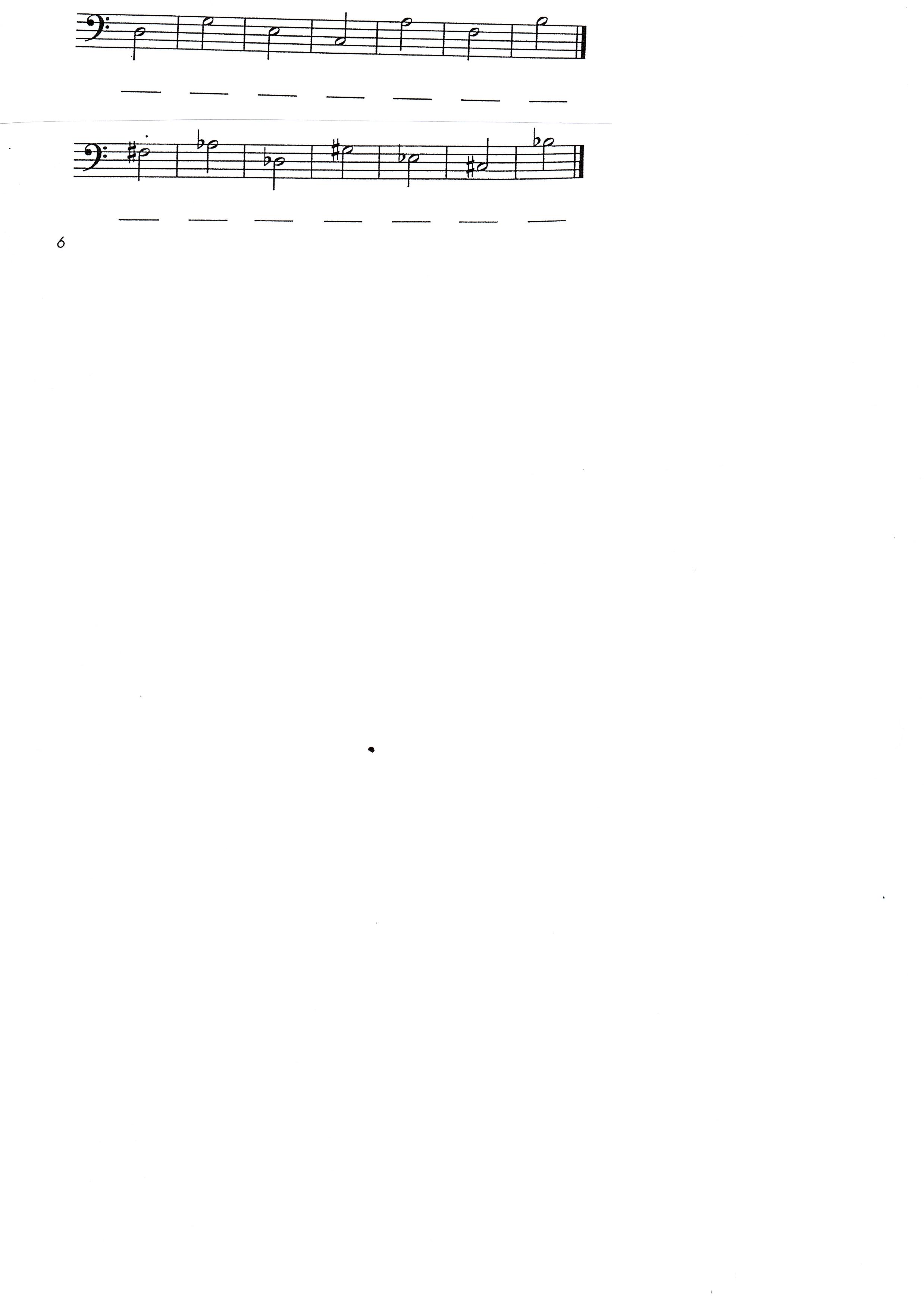 Rytmus – vyťukej rytmické cvičení libovolnými předměty o sebe
  		- zazpívej si noty rytmicky na libovolné slabiky (lá, kvá, mňau atd.)		- jak jinak můžeme zapsat takt celý „C“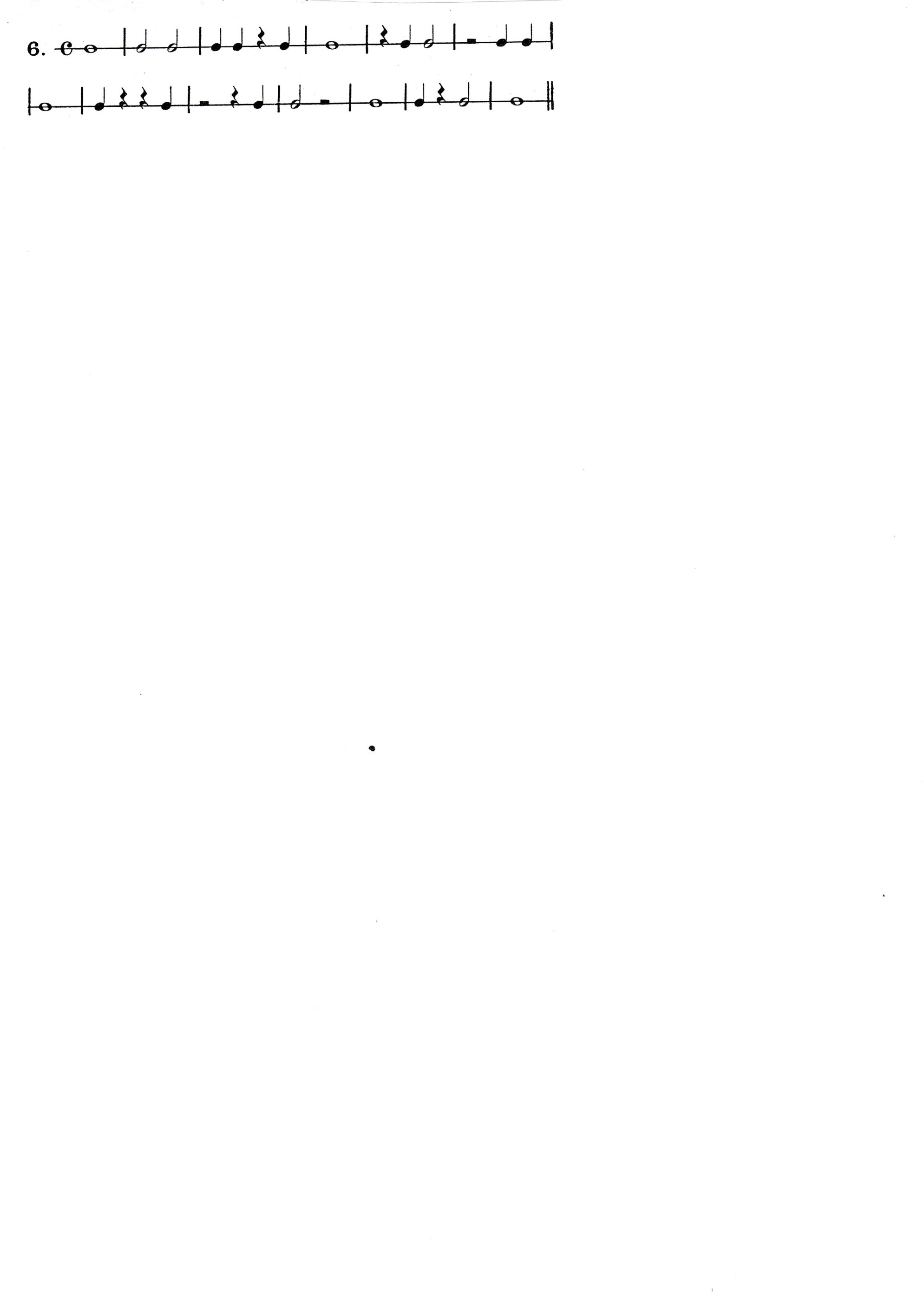 Durové stupnice s béčky -  podle pracovního listu z hodiny doplň ke stupnici správné   předznamenání:


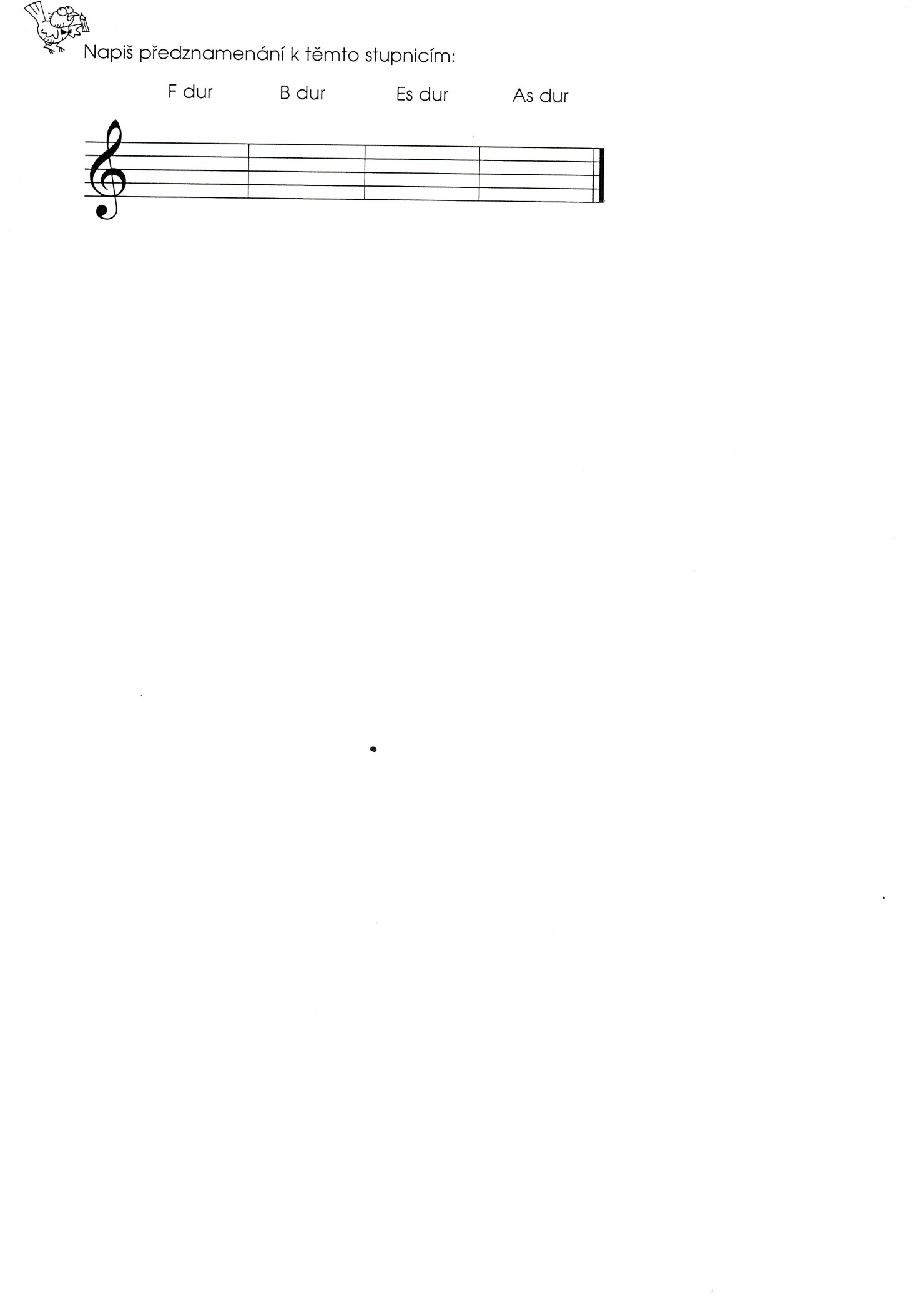  
- řekni si 3x zpaměti básničku: hes, es, as des, ges, ces, fes, vodník chystá vodní ples,s každým béčkem potápníčkem do hlubin se dostanešPoslech – podívej se a poslechni si příběh z Karnevalu zvířat 
od Camilla Saint-Saena: Aquarium  a namaluj vlastního podmořského tvora.